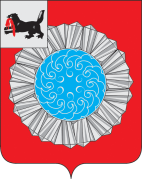 АДМИНИСТРАЦИЯ  МУНИЦИПАЛЬНОГО ОБРАЗОВАНИЯ  СЛЮДЯНСКИЙ РАЙОНП О С Т А Н О В Л Е Н И Ег. СлюдянкаОт ________________ № _____Об утверждении муниципальной программы «Создание условий для оказания медицинской помощи населению на территории муниципального образованияСлюдянский район» на 2019 – 2024 годыВ  целях реализации стратегии социально экономического развития муниципального образования Слюдянский район на период до 2030 года, создания условий для предоставления качественных медицинских услуг населению на территории муниципального образования Слюдянский район, руководствуясь статьёй 179 Бюджетного кодекса РФ, статьёй 15 Федерального Закона от 06 октября 2003 года № 131 – ФЗ «Об общих принципах организации местного самоуправления в Российской Федерации», статьёй 7.1 Закона Иркутской области от 05 марта 2010 г. № 4 – ОЗ «Об отдельных вопросах здравоохранения в Иркутской области», статьями 24, 47 Устава муниципального образования Слюдянский район (новая редакция), зарегистрированного постановлением Губернатора Иркутской области от 30 июня 2005 года № 303 – П, регистрационный № 14-3,ПОСТАНОВЛЯЮ : Утвердить муниципальную программу «Создание условий для оказания медицинской помощи населению на территории муниципального образования Слюдянский район» на 2019 – 2024 годы (прилагается).Признать утратившим силу постановление администрации муниципального образования Слюдянский район от 08 апреля  2014 года № 542 «Об утверждении муниципальной программы «Создание условий для оказания медицинской помощи населению на территории муниципального образования Слюдянский район» на 2014 – 2020 годы.3.  Разместить настоящее постановление на официальном сайте администрации муниципального района по адресу http://www.sludyanka.ru в разделе «Муниципальные программы».4.   Контроль за исполнением постановления возложить на заместителя мэра района М.В. Юфа.Мэр  муниципального образованияСлюдянский район                                                                                                   А. Г. ШульцПриложение № 1 к постановлению администрациимуниципального образованияСлюдянский район  От  __________ № _____ПАСПОРТ  МУНИЦИПАЛЬНОЙ ПРОГРАММЫ«Создание условий для оказания медицинской помощи населению на территории муниципального образования Слюдянский район»   на  2019 – 2024 годыРАЗДЕЛ 1.ХАРАКТЕРИСТИКА ТЕКУЩЕГО СОСТОЯНИЯ СФЕРЫ РЕАЛИЗАЦИИ МУНИЦИПАЛЬНОЙ ПРОГРАММЫ.         Муниципальная программа «Создание условий для оказания медицинской помощи населению на территории муниципального образования Слюдянский район   на  2019 – 2024 годы» (далее - программа) разработана для решения приоритетных проблем в области здравоохранения МО Слюдянский район, одной из которых является  улучшение качества оказания медицинской помощи путем привлечения на территорию муниципального образования Слюдянский район молодых специалистов. В муниципальном образовании Слюдянский район проживает 39 418 человек. Численность работников в здравоохранении 809 человек. Потребность во врачебных кадрах составляет 23 человека.РАЗДЕЛ 2. ЦЕЛИ И ЗАДАЧИ МУНИЦИПАЛЬНОЙ ПРОГРАММЫ, ЦЕЛЕВЫЕ ПОКАЗАТЕЛИ МУНИЦИПАЛЬНОЙ ПРОГРАММЫ, СРОКИ РЕАЛИЗАЦИИ.       Целью является: обеспечение доступности медицинской помощи населению. Задачами:Привлечение в лечебные учреждения муниципального образования Слюдянский район врачебных кадров;Снижение социально значимых заболеваний на территории муниципального образования Слюдянский район.Сроки реализации муниципальной программы: 2019 – 2024 годы.РАЗДЕЛ 3. АНАЛИЗ РИСКОВ РЕАЛИЗАЦИИ МУНИЦИПАЛЬНОЙ ПРОГРАММЫ И ОПИСАНИЕ МЕР УПРАВЛЕНИЯ РИСКАМИ РЕАЛИЗАЦИИ МУНИЦИПАЛЬНОЙ ПРОГРАММЫВ рамках реализации программы могут быть выделены следующие риски ее реализации.Макроэкономические и финансовые риски реализации программы связаны с возможными кризисными явлениями в российской экономике, колебаниями мировых и внутренних цен, которые могут привести как к снижению объемов финансирования программных мероприятий за счет федерального и областного бюджетов, так и к недостатку внебюджетных источников финансирования.Минимизация данных рисков предусматривается мероприятиями по совершенствованию государственного регулирования, в том числе повышению инвестиционной привлекательности и экономическому стимулированию в сфере оказания медицинской помощи населению МО Слюдянский район.Существенная дифференциация финансовых возможностей субъектов Российской Федерации приводит к различной степени эффективности и результативности исполнения их полномочий в сфере оказания медицинской помощи населению МО Слюдянский район. Подавляющее большинство муниципальных образований Иркутской области являются дотационными. Ряд территорий относятся к высокодотационным. Ограниченность возможностей местных бюджетов может снижать эффективность исполнения ими собственных полномочий в сфере оказания медицинской помощи населению МО Слюдянский район, приводить к росту межмуниципальных различий.Минимизация указанного риска возможна на основе:стимулирования межмуниципального сотрудничества и совершенствования нормативно-правового регулирования;дифференциации условий софинансирования муниципальных проектов, с учетом уровня бюджетной обеспеченности;научно-методической поддержки органов исполнительной власти в организации исполнения функций в сфере оказания медицинской помощи населению МО Слюдянский район, развития нормативно-правовой и методической базы в данной сфере.Законодательные риски, в том числе связанные с задержками в принятии ключевых федеральных законов, предусматривающих введение мер государственного регулирования в рамках программы. Значимым внешним фактором, влияющим на достижение результатов программы, является риск принятия решений в рамках реализации государственной политики в смежных сферах. Минимизация данной группы риска основана на обеспечении своевременной подготовки соответствующих управленческих решений.Реализация программы осуществляется в соответствии с планами ее реализации, утверждаемыми ежегодно с учетом приоритетов программы.РАЗДЕЛ 4.РЕСУРСНОЕ ОБЕСПЕЧЕНИЕ МУНИЦИПАЛЬНОЙ ПРОГРАММЫФинансирование муниципальной подпрограммы осуществляется за счет средств  бюджета муниципального образования Слюдянский район в соответствии с решением Думы муниципального образования Слюдянский район о бюджете на очередной финансовый год и плановый период составляет 1 327 800, 00 руб., в том числе по годам:2019 г. -   221 300, 00 руб.;                          2020 г. -   221 300, 00 руб.;                          2021 г. -   221 300, 00 руб.         2022 г. -   221 300, 00 руб.               2023 г -    221 300, 00 руб.            2024 г -    221 300, 00 руб.Объемы и источники финансирования ежегодно уточняются при формировании бюджета муниципального образования Слюдянский район на плановый период. Ресурсное обеспечение муниципальной программы представлено в приложении № 2, 3 к муниципальной программе.РАЗДЕЛ 5. ОЖИДАЕМЫЕ КОНЕЧНЫЕ РЕЗУЛЬТАТЫ РЕАЛИЗАЦИИ МУНИЦИПАЛЬНОЙ ПРОГРАММЫ.:В ходе реализации программы планируется достичь следующих результатов:-  укомплектованность лечебных учреждений района врачебными кадрами к 2024 году на 23 единицы.Заместитель мэра муниципального образования Слюдянский районпо социально–культурным 	вопросам                                                          М.В. Юфа    Приложение №1 к муниципальной программе «Создание условий для оказания медицинской помощи населению на территории муниципального образования Слюдянский район»   на  2019 – 2024 годыСведения о составе и значениях показателей муниципальной программы«Создание условий для оказания медицинской помощи населению на территории муниципального образования Слюдянский район»   на  2019 – 2024 годыЗаместитель мэра муниципальногообразования Слюдянский район   посоциально-культурным вопросам                                                                                                                        М. В. ЮфаПриложение № 2 к муниципальной программе «Создание условий для оказания медицинской помощи населению на территории муниципального образования Слюдянский район»   на  2019 – 2024 годыРесурсное обеспечение реализации муниципальной программы за счет средств местного бюджета«Создание условий для оказания медицинской помощи населению на территории муниципального образования Слюдянский район»   на  2019 – 2024 годыЗаместитель мэра муниципального образования Слюдянский район   по социально-культурным вопросам                                                                                                                                                      М. В. ЮфаПриложение № 3к муниципальной программе «Создание условий для оказания медицинской помощи населению на территории муниципального образования Слюдянский район»   на  2019 – 2024 годыПРОГНОЗНАЯ (СПРАВОЧНАЯ) ОЦЕНКА РЕСУРСНОГО ОБЕСПЕЧЕНИЯ РЕАЛИЗАЦИИ МУНИЦИПАЛЬНОЙ ПРОГРАММЫ ЗА СЧЕТ ИСТОЧНИКОВ ФИНАНСИРОВАНИЯ«Создание условий для оказания медицинской помощи населению на территории муниципального образования Слюдянский район»   на  2019 – 2024 годыЗаместитель мэра муниципальногообразования Слюдянский район   посоциально-культурным вопросам                                                                                                                        М. В. ЮфаНаименование муниципальной программы«Создание условий для оказания медицинской помощи населению на территории муниципального образования Слюдянский район»   на  2019 – 2024 годыОтветственный исполнитель муниципальной программыАдминистрация муниципального образования Слюдянский районУчастники муниципальной программыОГБУЗ «Слюдянская РБ»Администрация муниципального образования Слюдянский районЦель муниципальной программыОбеспечение доступности медицинской помощиЗадачи муниципальной программыПривлечение в лечебные учреждения врачебных кадров Снижение социально значимых заболеваний на территории МО Слюдянский районСроки реализации муниципальной программыПрограмма разработана на 2019-2024 годыЦелевые показатели муниципальной программыУкомплектованность лечебных учреждений района врачебными кадрами, ед.Перечень основных мероприятий программыУкомплектованность лечебных учреждений района врачебными кадрамиПрофилактика социально значимых заболеванийРесурсное обеспечение программыОбщий объем средств составляет 1 327 800, 00 руб., в том числе по годам:2019 год – 221 300, 00 руб.2020 год – 221 300, 00 руб.2021 год – 221 300, 00 руб.2022 год – 221 300, 00  руб.2023 год – 221 300, 00 руб.2024 год -  221 300, 00  руб.Финансирование осуществляется из средств местного бюджета муниципального образования Слюдянский районОжидаемые конечные результаты  реализации муниципальной программыУкомплектование лечебных учреждений района врачебными кадрами к 2024 году 23 единицами.№ п/пНаименование целевого показателяЕд. изм.Значения целевых показателейЗначения целевых показателейЗначения целевых показателейЗначения целевых показателейЗначения целевых показателейЗначения целевых показателейЗначения целевых показателейЗначения целевых показателей№ п/пНаименование целевого показателяЕд. изм.Факт 2017Оценка 201820192020202120222023 2024123456789Целевой показатель МП «Создание условий для оказания медицинской помощи населению на территории муниципального образования Слюдянский район»   на  2019 – 2024 годыЦелевой показатель МП «Создание условий для оказания медицинской помощи населению на территории муниципального образования Слюдянский район»   на  2019 – 2024 годыЦелевой показатель МП «Создание условий для оказания медицинской помощи населению на территории муниципального образования Слюдянский район»   на  2019 – 2024 годыЦелевой показатель МП «Создание условий для оказания медицинской помощи населению на территории муниципального образования Слюдянский район»   на  2019 – 2024 годыЦелевой показатель МП «Создание условий для оказания медицинской помощи населению на территории муниципального образования Слюдянский район»   на  2019 – 2024 годыЦелевой показатель МП «Создание условий для оказания медицинской помощи населению на территории муниципального образования Слюдянский район»   на  2019 – 2024 годыЦелевой показатель МП «Создание условий для оказания медицинской помощи населению на территории муниципального образования Слюдянский район»   на  2019 – 2024 годыЦелевой показатель МП «Создание условий для оказания медицинской помощи населению на территории муниципального образования Слюдянский район»   на  2019 – 2024 годыЦелевой показатель МП «Создание условий для оказания медицинской помощи населению на территории муниципального образования Слюдянский район»   на  2019 – 2024 годыЦелевой показатель МП «Создание условий для оказания медицинской помощи населению на территории муниципального образования Слюдянский район»   на  2019 – 2024 годыЦелевой показатель МП «Создание условий для оказания медицинской помощи населению на территории муниципального образования Слюдянский район»   на  2019 – 2024 годы1Укомплектованность  лечебных учреждений района врачебными кадрамиЧел.10554333Целевой показатель мероприятий МП «Создание условий для оказания медицинской помощи населению на территории муниципального образования Слюдянский район»   на  2019 – 2024 годыЦелевой показатель мероприятий МП «Создание условий для оказания медицинской помощи населению на территории муниципального образования Слюдянский район»   на  2019 – 2024 годыЦелевой показатель мероприятий МП «Создание условий для оказания медицинской помощи населению на территории муниципального образования Слюдянский район»   на  2019 – 2024 годыЦелевой показатель мероприятий МП «Создание условий для оказания медицинской помощи населению на территории муниципального образования Слюдянский район»   на  2019 – 2024 годыЦелевой показатель мероприятий МП «Создание условий для оказания медицинской помощи населению на территории муниципального образования Слюдянский район»   на  2019 – 2024 годыЦелевой показатель мероприятий МП «Создание условий для оказания медицинской помощи населению на территории муниципального образования Слюдянский район»   на  2019 – 2024 годыЦелевой показатель мероприятий МП «Создание условий для оказания медицинской помощи населению на территории муниципального образования Слюдянский район»   на  2019 – 2024 годыЦелевой показатель мероприятий МП «Создание условий для оказания медицинской помощи населению на территории муниципального образования Слюдянский район»   на  2019 – 2024 годыЦелевой показатель мероприятий МП «Создание условий для оказания медицинской помощи населению на территории муниципального образования Слюдянский район»   на  2019 – 2024 годыЦелевой показатель мероприятий МП «Создание условий для оказания медицинской помощи населению на территории муниципального образования Слюдянский район»   на  2019 – 2024 годыЦелевой показатель мероприятий МП «Создание условий для оказания медицинской помощи населению на территории муниципального образования Слюдянский район»   на  2019 – 2024 годы1Доля  населения принявшая участие в мероприятии по профилактике социально значимых заболеваний от общего количества населения, находящегося в группе  риска заболеваемости%--3040405050602Привлечение в лечебные учреждения врачебных кадровЧел.10554333Наименование программы, подпрограммы, основного мероприятия, мероприятияОтветственный исполнитель, соисполнители, участники, исполнители мероприятийРасходы 
(тыс. руб.), годыРасходы 
(тыс. руб.), годыРасходы 
(тыс. руб.), годыРасходы 
(тыс. руб.), годыРасходы 
(тыс. руб.), годыРасходы 
(тыс. руб.), годыРасходы 
(тыс. руб.), годыНаименование программы, подпрограммы, основного мероприятия, мероприятияОтветственный исполнитель, соисполнители, участники, исполнители мероприятий201920202021202220232024всего12345678 «Создание условий для оказания медицинской помощи населению на территории муниципального образования Слюдянский район»   на  2019 – 2024 годывсего, в том числе:221300,00 221300,00 221300,00 221300,00 221300,00 221300,00 1 327 800 «Создание условий для оказания медицинской помощи населению на территории муниципального образования Слюдянский район»   на  2019 – 2024 годыОтветственный  исполнитель программы:администрация МО Слюдянский район77500,0077500,00 77500,00 77500,0077500,00 77500,00 465 000,00 «Создание условий для оказания медицинской помощи населению на территории муниципального образования Слюдянский район»   на  2019 – 2024 годыСоисполнитель:  ОГБУЗ «Слюдянская РБ» 143800,00 143800,00 143800,00 143800,00 143800,00 143800,00862 800, 00Основное мероприятие:Укомплектованность лечебных учреждений района врачебными кадрамиАдминистрация МО Слюдянский район77500,0077500,00 77500,00 77500,0077500,00 77500,00 465 000,00Основное мероприятие: Профилактика социально значимых заболеванийОГБУЗ «Слюдянская РБ» 143800,00 143800,00 143800,00 143800,00 143800,00 143800,00862 800, 00Наименование программы, основного мероприятияОтветственный исполнитель, участники, исполнители мероприятийИсточники финансированияОценка расходов
(руб.), годыОценка расходов
(руб.), годыОценка расходов
(руб.), годыОценка расходов
(руб.), годыОценка расходов
(руб.), годыОценка расходов
(руб.), годыНаименование программы, основного мероприятияОтветственный исполнитель, участники, исполнители мероприятийИсточники финансирования201920202021 202220232024всего12345678911Программа Создание условий для оказания медицинской помощи населению на территории муниципального образования Слюдянский район Всего, в том числе:Всего221 300221 300221 300221 300221 300221 3001 327 800Программа Создание условий для оказания медицинской помощи населению на территории муниципального образования Слюдянский район Всего, в том числе:Местный бюджет (МБ)221 300221 300221 300221 300221 300221 3001 327 800Программа Создание условий для оказания медицинской помощи населению на территории муниципального образования Слюдянский район Всего, в том числе:Иные источники (ИИ)Программа Создание условий для оказания медицинской помощи населению на территории муниципального образования Слюдянский район Ответственный исполнитель программы Администрация МО Слюдянский районВсего77500,0077500,0077500,0077500,0077500,0077500,00465 000,00Программа Создание условий для оказания медицинской помощи населению на территории муниципального образования Слюдянский район Ответственный исполнитель программы Администрация МО Слюдянский районМестный бюджет (МБ)77500,0077500,0077500,0077500,0077500,0077500,00465 000,00Программа Создание условий для оказания медицинской помощи населению на территории муниципального образования Слюдянский район Соисполнитель программыОГБУЗ «Слюдянская РБ»Всего143800,00143800,00143800,00143800,00143800,00143800,00862 800, 00Программа Создание условий для оказания медицинской помощи населению на территории муниципального образования Слюдянский район Соисполнитель программыОГБУЗ «Слюдянская РБ»Местный бюджет (МБ)143800,00143800,00143800,00143800,00143800,00143800,00862 800, 00Основное мероприятие: укомплектование лечебных учреждений района врачебными кадрамиОтветственный исполнитель программы Администрация МО Слюдянский районВсего77500,0077500,0077500,0077500,0077500,0077500,00465 000,00Основное мероприятие: укомплектование лечебных учреждений района врачебными кадрамиОтветственный исполнитель программы Администрация МО Слюдянский районМестный бюджет (МБ)77500,0077500,0077500,0077500,0077500,0077500,00465 000,00Основное мероприятие: Профилактика социально значимых заболеванийСоисполнитель программыОГБУЗ «Слюдянская РБ»Всего143800,00143800,00143800,00143800,00143800,00143800,00862 800, 00Основное мероприятие: Профилактика социально значимых заболеванийСоисполнитель программыОГБУЗ «Слюдянская РБ»Местный бюджет (МБ)143800,00143800,00143800,00143800,00143800,00143800,00862 800, 00